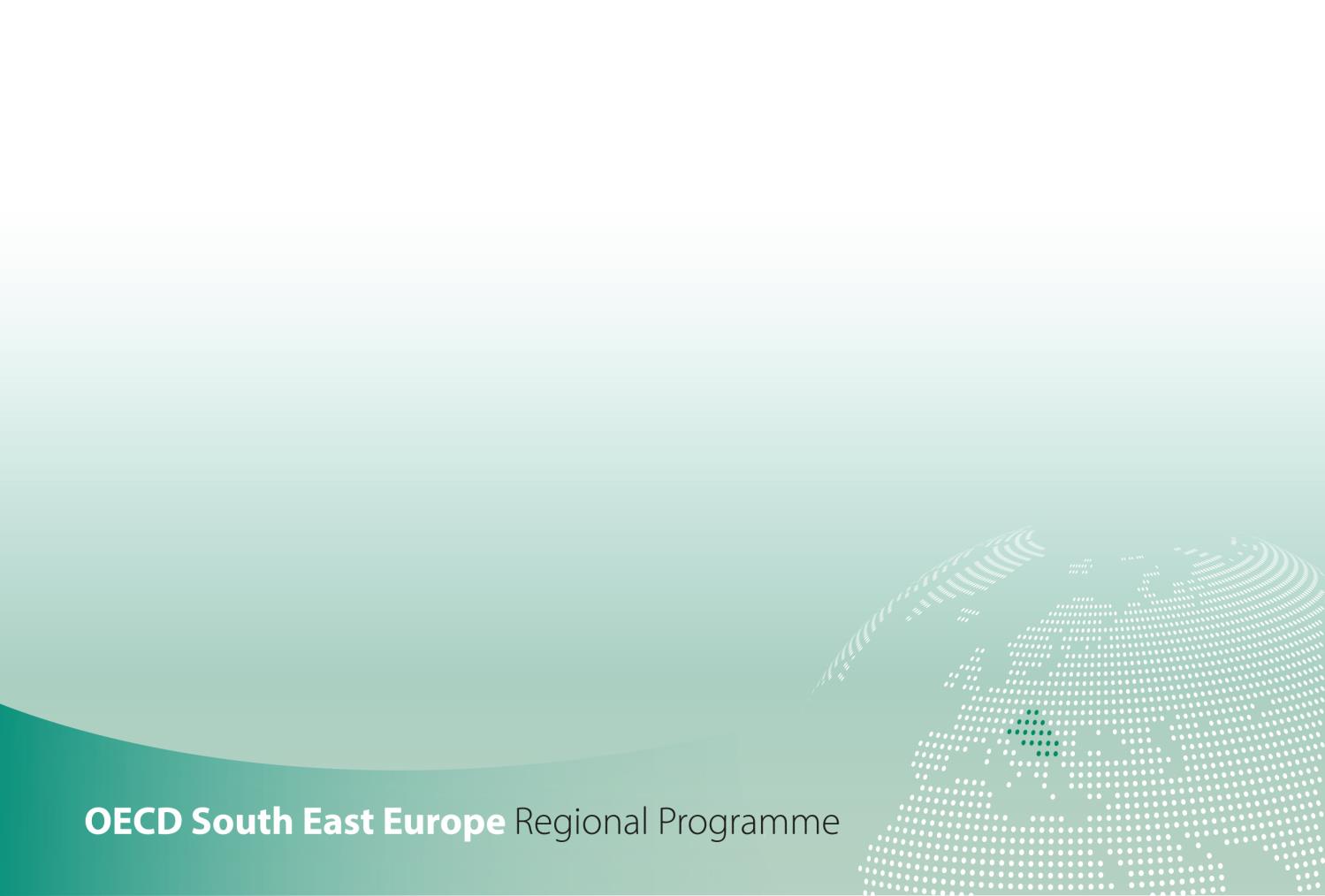 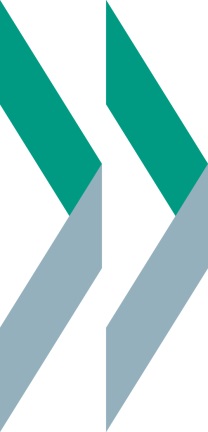         	SME Policy Index Western Balkans and Turkey 2022            	ASSESSING THE IMPLEMENTATION OF THE SMALL BUSINESS ACT FOR EUROPEDIMENSION 7 - Standards and technical regulations Qualitative indicators government questionnaireStandards and technical regulations assessment framework Standards and technical regulations assesses the quality infrastructure systems and procedures required in the Western Balkans and Turkey to facilitate small and medium-sized enterprises’ (SMEs) access to the EU Single Market.This dimension is structured around three sub-dimensions: Sub-dimension 1: Overall co-ordination and general measures, which assesses the strategic documents and institutional framework for quality infrastructure co-ordination,Sub-dimension 2: Harmonisation with the EU acquis, which analyses the capacities of quality infrastructure institutions as well as their alignment with international and European rules for technical regulations, standardisation, accreditation, metrology, conformity assessment and market surveillance,Sub-dimension 3: SME access to standards, which explores government initiatives to enhance and support access.Figure 1. Standards and technical regulations assessment frameworkSub-dimension 1: Overall co-ordination and general measuresSub-dimension 2: Harmonisation with the EU acquisSub-dimension 3: SMEs Access to StandardisationDimension 7: Standards and technical regulationsDimension 7: Standards and technical regulationsDimension 7: Standards and technical regulationsDimension 7: Standards and technical regulationsDimension 7: Standards and technical regulationsDimension 7: Standards and technical regulationsDimension 7: Standards and technical regulationsDimension 7: Standards and technical regulationsDimension 7: Standards and technical regulationsDimension 7: Standards and technical regulationsOutcome indicatorsPercentage of exports to the EU Single Market in total exportsPercentage annual growth of exports to the EU Single MarketPercentage share of manufactured products in total exports to the EU Single MarketOutcome indicatorsPercentage of exports to the EU Single Market in total exportsPercentage annual growth of exports to the EU Single MarketPercentage share of manufactured products in total exports to the EU Single MarketOutcome indicatorsPercentage of exports to the EU Single Market in total exportsPercentage annual growth of exports to the EU Single MarketPercentage share of manufactured products in total exports to the EU Single MarketOutcome indicatorsPercentage of exports to the EU Single Market in total exportsPercentage annual growth of exports to the EU Single MarketPercentage share of manufactured products in total exports to the EU Single MarketOutcome indicatorsPercentage of exports to the EU Single Market in total exportsPercentage annual growth of exports to the EU Single MarketPercentage share of manufactured products in total exports to the EU Single MarketOutcome indicatorsPercentage of exports to the EU Single Market in total exportsPercentage annual growth of exports to the EU Single MarketPercentage share of manufactured products in total exports to the EU Single MarketOutcome indicatorsPercentage of exports to the EU Single Market in total exportsPercentage annual growth of exports to the EU Single MarketPercentage share of manufactured products in total exports to the EU Single MarketOutcome indicatorsPercentage of exports to the EU Single Market in total exportsPercentage annual growth of exports to the EU Single MarketPercentage share of manufactured products in total exports to the EU Single MarketOutcome indicatorsPercentage of exports to the EU Single Market in total exportsPercentage annual growth of exports to the EU Single MarketPercentage share of manufactured products in total exports to the EU Single MarketOutcome indicatorsPercentage of exports to the EU Single Market in total exportsPercentage annual growth of exports to the EU Single MarketPercentage share of manufactured products in total exports to the EU Single MarketSub-dimension 7.1:Overall co-ordination and general measuresSub-dimension 7.2:Harmonisation with the EU acquisSub-dimension 7.2:Harmonisation with the EU acquisSub-dimension 7.2:Harmonisation with the EU acquisSub-dimension 7.2:Harmonisation with the EU acquisSub-dimension 7.2:Harmonisation with the EU acquisSub-dimension 7.2:Harmonisation with the EU acquisSub-dimension 7.3:SME access to standardsSub-dimension 7.3:SME access to standardsSub-dimension 7.3:SME access to standardsThematic block 1: Technical regulationsThematic block 2: StandardisationThematic block 3: AccreditationThematic block 4: Conformity assessmentThematic block 5:MetrologyThematic block 6:Market surveillanceThematic block 1:Awareness raising and informationThematic block 2:SMEs’ participation in developing standardsThematic block 3:Financial support to SMEsQuantitative indicatorsPercentage of EU standards transposed into national standardsPercentage of transposition by “endorsement” and “cover page method” in total number of transposed EU standardsNumber of accredited conformity assessment bodies (CABs)Number of annual market surveillance inspectionsQuantitative indicatorsPercentage of EU standards transposed into national standardsPercentage of transposition by “endorsement” and “cover page method” in total number of transposed EU standardsNumber of accredited conformity assessment bodies (CABs)Number of annual market surveillance inspectionsQuantitative indicatorsPercentage of EU standards transposed into national standardsPercentage of transposition by “endorsement” and “cover page method” in total number of transposed EU standardsNumber of accredited conformity assessment bodies (CABs)Number of annual market surveillance inspectionsQuantitative indicatorsPercentage of EU standards transposed into national standardsPercentage of transposition by “endorsement” and “cover page method” in total number of transposed EU standardsNumber of accredited conformity assessment bodies (CABs)Number of annual market surveillance inspectionsQuantitative indicatorsPercentage of EU standards transposed into national standardsPercentage of transposition by “endorsement” and “cover page method” in total number of transposed EU standardsNumber of accredited conformity assessment bodies (CABs)Number of annual market surveillance inspectionsQuantitative indicatorsPercentage of EU standards transposed into national standardsPercentage of transposition by “endorsement” and “cover page method” in total number of transposed EU standardsNumber of accredited conformity assessment bodies (CABs)Number of annual market surveillance inspectionsQuantitative indicatorsPercentage of EU standards transposed into national standardsPercentage of transposition by “endorsement” and “cover page method” in total number of transposed EU standardsNumber of accredited conformity assessment bodies (CABs)Number of annual market surveillance inspectionsQuantitative indicatorsPercentage of EU standards transposed into national standardsPercentage of transposition by “endorsement” and “cover page method” in total number of transposed EU standardsNumber of accredited conformity assessment bodies (CABs)Number of annual market surveillance inspectionsQuantitative indicatorsPercentage of EU standards transposed into national standardsPercentage of transposition by “endorsement” and “cover page method” in total number of transposed EU standardsNumber of accredited conformity assessment bodies (CABs)Number of annual market surveillance inspectionsQuantitative indicatorsPercentage of EU standards transposed into national standardsPercentage of transposition by “endorsement” and “cover page method” in total number of transposed EU standardsNumber of accredited conformity assessment bodies (CABs)Number of annual market surveillance inspectionsQuestionQuestionQuestionResponse [expand box as necessary]Evidence/LinksIs there a strategy and/or action plan on adoption and implementation of EU legislation on industrial products?	Is there a strategy and/or action plan on adoption and implementation of EU legislation on industrial products?	[ ] Yes, the strategy/action plan has been adopted.[ ] No, the proposal has been prepared.[ ] No, the proposal is in the preparatory phase.[ ] No.If yes Please specify Is there an SME designated portal where they can find all relevant information concerning the placement of products on the market and the export of them to the EU Single Market?	Is there an SME designated portal where they can find all relevant information concerning the placement of products on the market and the export of them to the EU Single Market?	[ ] Yes, all relevant information is available online.[ ] Yes, some relevant information is available online.[ ] No, there is no such a portal.Is there a single contact point for exporters to the EU Single Market?	Is there a single contact point for exporters to the EU Single Market?	[ ] Yes, there is single contact point.[ ] No, but it is in the process of being developed.[ ] No, no such single contact point exists.Is there a designated government body responsible for the overall policy co-ordination on technical regulations, standardisation, accreditation, conformity assessment, metrology and market surveillance?	Is there a designated government body responsible for the overall policy co-ordination on technical regulations, standardisation, accreditation, conformity assessment, metrology and market surveillance?	[ ] Yes.[ ] No.If yesPlease specify.Please describe the system in place in your economy that serves as an aid to SMEs interested in exporting their products to the EU Single Market.	Please describe the system in place in your economy that serves as an aid to SMEs interested in exporting their products to the EU Single Market.	Is there support and training offered to SMEs for their integration to the EU Digital Single Market? Is there support and training offered to SMEs for their integration to the EU Digital Single Market? [ ] Yes.[ ] No.Is there a regional collaboration with other Western Balkan/EU enlargement candidates related to the quality infrastructure (e.g. shared competencies)?Is there a regional collaboration with other Western Balkan/EU enlargement candidates related to the quality infrastructure (e.g. shared competencies)?If yesPlease describeOptional - Please provide any further information on Sub-dimension 1 in your economy that you deem relevant for the assessmentOptional - Please provide any further information on Sub-dimension 1 in your economy that you deem relevant for the assessmentOptional - Please provide any further information on Sub-dimension 1 in your economy that you deem relevant for the assessmentQuestionResponseSelf-assessed level (1 through 5, whole and half numbers)Brief justificationAssessor name and institutionQuestionQuestionQuestionQuestionResponse [expand box as necessary]Evidence/LinksThematic block 1. Technical regulationsThematic block 1. Technical regulationsThematic block 1. Technical regulationsThematic block 1. Technical regulationsThematic block 1. Technical regulationsThematic block 1. Technical regulationsThematic block 1. Technical regulationsDoes the Government have a document (action plan or similar) on transposition of EU sectoral legislation in priority sectors?	Does the Government have a document (action plan or similar) on transposition of EU sectoral legislation in priority sectors?	Does the Government have a document (action plan or similar) on transposition of EU sectoral legislation in priority sectors?	Does the Government have a document (action plan or similar) on transposition of EU sectoral legislation in priority sectors?	[ ] Yes, the document is adopted.[ ] Yes, the document is prepared and in the process of adoption.[ ] No, the document in being developed.[ ] No, but it is planned.[ ] No, such a document is not planned.Has national legislation been amended to reflect EU sectoral legislation in priority sectors?	Has national legislation been amended to reflect EU sectoral legislation in priority sectors?	Has national legislation been amended to reflect EU sectoral legislation in priority sectors?	Has national legislation been amended to reflect EU sectoral legislation in priority sectors?	[ ] Yes, the legislation has been adopted.[ ] No, but a proposal has been prepared.[ ] No, the proposal is in the preparatory phase.[ ] No. a)a)Since the previous assessment, has any additional national legislation been introduced to reflect EU legislation? If applicable, please provide examples. Since the previous assessment, has any additional national legislation been introduced to reflect EU legislation? If applicable, please provide examples. Is there a webpage/portal/gateway for SMEs with relevant information about the new technical regulations and how to comply with them?	Is there a webpage/portal/gateway for SMEs with relevant information about the new technical regulations and how to comply with them?	Is there a webpage/portal/gateway for SMEs with relevant information about the new technical regulations and how to comply with them?	Is there a webpage/portal/gateway for SMEs with relevant information about the new technical regulations and how to comply with them?	[ ] Yes, there is such a webpage. Please provide link to it. [ ] No, but it is being developed.[ ] No, it doesn't exist.Have the training needs of the institutions implementing technical regulations been assessed and addressed. Have the training needs of the institutions implementing technical regulations been assessed and addressed. Have the training needs of the institutions implementing technical regulations been assessed and addressed. Have the training needs of the institutions implementing technical regulations been assessed and addressed. [ ] Yes, they have been assessed and personnel has undergone training. [ ] Yes, they have been assessed and the training will be carried out.[ ] No, it is in the process of assessment.Is there regular evaluation of technical regulations?	Is there regular evaluation of technical regulations?	Is there regular evaluation of technical regulations?	Is there regular evaluation of technical regulations?	[ ] Yes, there is regular evaluation.[ ] Yes, but it is not regular.[ ] Noa)a)If yes, how frequent is this evaluation?If yes, how frequent is this evaluation?b)b)Have there been made any adjustments in technical regulations since the last assessment (January 2019) due to the results of the evaluations? If yes, please provide some examples. Have there been made any adjustments in technical regulations since the last assessment (January 2019) due to the results of the evaluations? If yes, please provide some examples. What are your economy's priority sectors in technical regulation?What are your economy's priority sectors in technical regulation?What are your economy's priority sectors in technical regulation?What are your economy's priority sectors in technical regulation?Questions related to digitalisation in technical regulation and to the impact of the COVID-19 pandemic on technical regulationQuestions related to digitalisation in technical regulation and to the impact of the COVID-19 pandemic on technical regulationQuestions related to digitalisation in technical regulation and to the impact of the COVID-19 pandemic on technical regulationQuestions related to digitalisation in technical regulation and to the impact of the COVID-19 pandemic on technical regulationQuestions related to digitalisation in technical regulation and to the impact of the COVID-19 pandemic on technical regulationQuestions related to digitalisation in technical regulation and to the impact of the COVID-19 pandemic on technical regulationQuestions related to digitalisation in technical regulation and to the impact of the COVID-19 pandemic on technical regulationTo what extent was the work of the technical regulatory authorities impaired by the pandemic?To what extent was the work of the technical regulatory authorities impaired by the pandemic?To what extent was the work of the technical regulatory authorities impaired by the pandemic?To what extent was the work of the technical regulatory authorities impaired by the pandemic?Is there a specific strategy or action plan in place regarding the digitalisation of processes within authorities responsible for technical regulation?Is there a specific strategy or action plan in place regarding the digitalisation of processes within authorities responsible for technical regulation?Is there a specific strategy or action plan in place regarding the digitalisation of processes within authorities responsible for technical regulation?Is there a specific strategy or action plan in place regarding the digitalisation of processes within authorities responsible for technical regulation?Do the public authorities have designated staff and/or special working groups for the digitalisation of processes and activities within the area of technical regulation?Do the public authorities have designated staff and/or special working groups for the digitalisation of processes and activities within the area of technical regulation?Do the public authorities have designated staff and/or special working groups for the digitalisation of processes and activities within the area of technical regulation?Do the public authorities have designated staff and/or special working groups for the digitalisation of processes and activities within the area of technical regulation?What lessons have been learnt in this area due to the pandemic and are there any strategic changes planned due to this experience?What lessons have been learnt in this area due to the pandemic and are there any strategic changes planned due to this experience?What lessons have been learnt in this area due to the pandemic and are there any strategic changes planned due to this experience?What lessons have been learnt in this area due to the pandemic and are there any strategic changes planned due to this experience?Thematic block 2. StandardisationThematic block 2. StandardisationThematic block 2. StandardisationThematic block 2. StandardisationThematic block 2. StandardisationThematic block 2. StandardisationThematic block 2. StandardisationHave any changes been made to the standardisation legislation since the last assessment (January 2019)? If yes, please specify what changes have been made and whether they are connected the EU acquis. Have any changes been made to the standardisation legislation since the last assessment (January 2019)? If yes, please specify what changes have been made and whether they are connected the EU acquis. Have any changes been made to the standardisation legislation since the last assessment (January 2019)? If yes, please specify what changes have been made and whether they are connected the EU acquis. Have any changes been made to the standardisation legislation since the last assessment (January 2019)? If yes, please specify what changes have been made and whether they are connected the EU acquis. [ ] Yes[ ] NoIs your standards developing organisation an affiliate or full member of any EU standardisation organisation?Is your standards developing organisation an affiliate or full member of any EU standardisation organisation?Is your standards developing organisation an affiliate or full member of any EU standardisation organisation?Is your standards developing organisation an affiliate or full member of any EU standardisation organisation?[ ] Full member[ ] Affiliate member[ ] No memberIs your standards developing organisation a member of any international standardisation organisation?Is your standards developing organisation a member of any international standardisation organisation?Is your standards developing organisation a member of any international standardisation organisation?Is your standards developing organisation a member of any international standardisation organisation?[ ] Yes[ ] NoIs the standardisation body adequately staffed and operational?Is the standardisation body adequately staffed and operational?Is the standardisation body adequately staffed and operational?Is the standardisation body adequately staffed and operational?[ ] Yes[ ] NoHas the standardisation body made a needs-assessment for investment and technical expertise required to participate in the European standards system?	Has the standardisation body made a needs-assessment for investment and technical expertise required to participate in the European standards system?	Has the standardisation body made a needs-assessment for investment and technical expertise required to participate in the European standards system?	Has the standardisation body made a needs-assessment for investment and technical expertise required to participate in the European standards system?	[ ] Fully finalized, conflicting national standards abolished. [ ] Adoption continues with 80% of adopted standards.[ ] Adoption continues with 50% of adopted standards.[ ] Adoption started, up to 25% of adopted standards.[ ] No ENs adopted.Have European standards (EN) adopted in priority sectors?	Have European standards (EN) adopted in priority sectors?	Have European standards (EN) adopted in priority sectors?	Have European standards (EN) adopted in priority sectors?	[ ] Fully finalized, conflicting national standards abolished. [ ] Adoption continues with 80% of adopted standards.[ ] Adoption continues with 50% of adopted standards.[ ] Adoption started, up to 25% of adopted standards.[ ] No ENs adopted.Is there a strategy and/or action plan on education about standardisation?	Is there a strategy and/or action plan on education about standardisation?	Is there a strategy and/or action plan on education about standardisation?	Is there a strategy and/or action plan on education about standardisation?	[ ] Yes[ ] Noa)a)If yes, does this strategy and/or action plan include aspects related to SME specific issues as well? 	If yes, does this strategy and/or action plan include aspects related to SME specific issues as well? 	[ ] Yes[ ] Nob)b)If yes, is standardisation included into curricula of secondary or tertiary education? Please elaborate.If yes, is standardisation included into curricula of secondary or tertiary education? Please elaborate.[ ] Yes[ ] NoIs the standardisation law regularly evaluated?	Is the standardisation law regularly evaluated?	Is the standardisation law regularly evaluated?	Is the standardisation law regularly evaluated?	[ ] Yes, there is regular evaluation.[ ] There has been evaluation but it is not regular.[ ] There has never been an evaluationa)a)If yes, how frequent is this evaluation?If yes, how frequent is this evaluation?[ ] Less than 3 years[ ] 3 years[ ] 5 years[ ] more than 5 yearsb)b)If yes, have any changes been made to the standardisation law since the last assessment (January 2019) based on the results of the evaluations? Please provide examples. If yes, have any changes been made to the standardisation law since the last assessment (January 2019) based on the results of the evaluations? Please provide examples. What are the staff numbers of the standardisation body? What is the annual budget of this body and what is the percentage of public financial contribution to the budget?What are the staff numbers of the standardisation body? What is the annual budget of this body and what is the percentage of public financial contribution to the budget?What are the staff numbers of the standardisation body? What is the annual budget of this body and what is the percentage of public financial contribution to the budget?What are the staff numbers of the standardisation body? What is the annual budget of this body and what is the percentage of public financial contribution to the budget?Is the National Standards Body (NSB) collaborating with other NSBs from the EU enlargement countries? If applicable, please provide examples of concrete collaboration projects. Is the National Standards Body (NSB) collaborating with other NSBs from the EU enlargement countries? If applicable, please provide examples of concrete collaboration projects. Is the National Standards Body (NSB) collaborating with other NSBs from the EU enlargement countries? If applicable, please provide examples of concrete collaboration projects. Is the National Standards Body (NSB) collaborating with other NSBs from the EU enlargement countries? If applicable, please provide examples of concrete collaboration projects. Have any additional revenue-earning services been introduced by the National Standards Body since the last assessment (January 2019)? If so, please elaborate. Have any additional revenue-earning services been introduced by the National Standards Body since the last assessment (January 2019)? If so, please elaborate. Have any additional revenue-earning services been introduced by the National Standards Body since the last assessment (January 2019)? If so, please elaborate. Have any additional revenue-earning services been introduced by the National Standards Body since the last assessment (January 2019)? If so, please elaborate. What is the exact share of European Standards adopted by your National Standards Body in %?What is the exact share of European Standards adopted by your National Standards Body in %?What is the exact share of European Standards adopted by your National Standards Body in %?What is the exact share of European Standards adopted by your National Standards Body in %?Questions related to digitalisation in standardisation and to the impact of the COVID-19 pandemic on standardisationQuestions related to digitalisation in standardisation and to the impact of the COVID-19 pandemic on standardisationQuestions related to digitalisation in standardisation and to the impact of the COVID-19 pandemic on standardisationQuestions related to digitalisation in standardisation and to the impact of the COVID-19 pandemic on standardisationQuestions related to digitalisation in standardisation and to the impact of the COVID-19 pandemic on standardisationQuestions related to digitalisation in standardisation and to the impact of the COVID-19 pandemic on standardisationQuestions related to digitalisation in standardisation and to the impact of the COVID-19 pandemic on standardisationPrior or at the beginning of the pandemic, was there a contingency plan established which laid down appropriate procedures?Prior or at the beginning of the pandemic, was there a contingency plan established which laid down appropriate procedures?Prior or at the beginning of the pandemic, was there a contingency plan established which laid down appropriate procedures?Prior or at the beginning of the pandemic, was there a contingency plan established which laid down appropriate procedures?To which extent were the services offered by the national standards body available during the pandemic?To which extent were the services offered by the national standards body available during the pandemic?To which extent were the services offered by the national standards body available during the pandemic?To which extent were the services offered by the national standards body available during the pandemic?Does the national standards body offer the possibility of digital/remote participation in committees?Does the national standards body offer the possibility of digital/remote participation in committees?Does the national standards body offer the possibility of digital/remote participation in committees?Does the national standards body offer the possibility of digital/remote participation in committees?a)a)a)If yes, how has the digital/remote participation of firms and in particular SMEs in developing standards changed during the pandemicIs there a strategy or action plan in place regarding digitalisation within the national standards body?Is there a strategy or action plan in place regarding digitalisation within the national standards body?Is there a strategy or action plan in place regarding digitalisation within the national standards body?Is there a strategy or action plan in place regarding digitalisation within the national standards body?Do you have designated staff and/or special working groups for digitalisation of processes in the national standards body?Do you have designated staff and/or special working groups for digitalisation of processes in the national standards body?Do you have designated staff and/or special working groups for digitalisation of processes in the national standards body?Do you have designated staff and/or special working groups for digitalisation of processes in the national standards body?What lessons have been learnt in this area due to the pandemic and are there any strategic changes planned due to this experience?What lessons have been learnt in this area due to the pandemic and are there any strategic changes planned due to this experience?What lessons have been learnt in this area due to the pandemic and are there any strategic changes planned due to this experience?What lessons have been learnt in this area due to the pandemic and are there any strategic changes planned due to this experience?Thematic block 3. AccreditationThematic block 3. AccreditationThematic block 3. AccreditationThematic block 3. AccreditationThematic block 3. AccreditationThematic block 3. AccreditationHave any changes been made to the accreditation legislation since the last assessment (January 2019)? If yes, please specify what changes have been made and whether they are connected to the EU acquis. Have any changes been made to the accreditation legislation since the last assessment (January 2019)? If yes, please specify what changes have been made and whether they are connected to the EU acquis. Have any changes been made to the accreditation legislation since the last assessment (January 2019)? If yes, please specify what changes have been made and whether they are connected to the EU acquis. Have any changes been made to the accreditation legislation since the last assessment (January 2019)? If yes, please specify what changes have been made and whether they are connected to the EU acquis. Is the accreditation body a member in European Co-operation for Accreditation (EA)?Is the accreditation body a member in European Co-operation for Accreditation (EA)?Is the accreditation body a member in European Co-operation for Accreditation (EA)?Is the accreditation body a member in European Co-operation for Accreditation (EA)?[ ] Full member[ ] Affiliate member[ ] Application submitted[ ] Not appliedHas the accreditation body applied for EA Multilateral Agreement (EA-MLA) signature status?Has the accreditation body applied for EA Multilateral Agreement (EA-MLA) signature status?Has the accreditation body applied for EA Multilateral Agreement (EA-MLA) signature status?Has the accreditation body applied for EA Multilateral Agreement (EA-MLA) signature status?[ ] Yes, for all fields of accreditation[ ] Yes, for some fields of accreditation[ ] NoHas the accreditation body been positively assessed by EA or by peer organisations?Has the accreditation body been positively assessed by EA or by peer organisations?Has the accreditation body been positively assessed by EA or by peer organisations?Has the accreditation body been positively assessed by EA or by peer organisations?[ ] Yes, for all fields of accreditation[ ] Yes, for some fields of accreditation[ ] NoDoes the accreditation body have a yearly or biannual activity plan and has the planning frequency changed since the last assessment (January 2019)?Does the accreditation body have a yearly or biannual activity plan and has the planning frequency changed since the last assessment (January 2019)?Does the accreditation body have a yearly or biannual activity plan and has the planning frequency changed since the last assessment (January 2019)?Does the accreditation body have a yearly or biannual activity plan and has the planning frequency changed since the last assessment (January 2019)?[ ] Yes[ ] NoHave any changes been made to the register of accredited bodies since the last assessment (January 2019)? If yes, please elaborateHave any changes been made to the register of accredited bodies since the last assessment (January 2019)? If yes, please elaborateHave any changes been made to the register of accredited bodies since the last assessment (January 2019)? If yes, please elaborateHave any changes been made to the register of accredited bodies since the last assessment (January 2019)? If yes, please elaborate[ ] Yes[ ] NoIs the accreditation body adequately staffed and operational?Is the accreditation body adequately staffed and operational?Is the accreditation body adequately staffed and operational?Is the accreditation body adequately staffed and operational?[ ] Yes[ ] NoIs the accreditation legislation being evaluated at regular intervals?	Is the accreditation legislation being evaluated at regular intervals?	Is the accreditation legislation being evaluated at regular intervals?	Is the accreditation legislation being evaluated at regular intervals?	[ ] Yes, there is regular evaluation.[ ] There has been evaluation but it is not regular.[ ] There has never been an evaluationa)a)If yes, have any changes been made to the accreditation legislation as a consequence of the evaluation results? Please elaborate.If yes, have any changes been made to the accreditation legislation as a consequence of the evaluation results? Please elaborate.Is there a body designated for monitoring and evaluation of accreditation and responsible for proposing measures for improvement?Is there a body designated for monitoring and evaluation of accreditation and responsible for proposing measures for improvement?Is there a body designated for monitoring and evaluation of accreditation and responsible for proposing measures for improvement?Is there a body designated for monitoring and evaluation of accreditation and responsible for proposing measures for improvement?[ ] Yes[ ] Noa)a)If yes, how frequent is this evaluation?If yes, how frequent is this evaluation?[ ] Less than 3 years[ ] 3 years[ ] 5 years[ ] more than 5 yearsFor which fields has accreditation been provided?For which fields has accreditation been provided?For which fields has accreditation been provided?For which fields has accreditation been provided?Has a cost-benefit analysis been undertaken to assess to identify priority sectors and to assess which areas of accreditation to add or remove from the offering of the national accreditation body? If yes, please elaborate.  Has a cost-benefit analysis been undertaken to assess to identify priority sectors and to assess which areas of accreditation to add or remove from the offering of the national accreditation body? If yes, please elaborate.  Has a cost-benefit analysis been undertaken to assess to identify priority sectors and to assess which areas of accreditation to add or remove from the offering of the national accreditation body? If yes, please elaborate.  Has a cost-benefit analysis been undertaken to assess to identify priority sectors and to assess which areas of accreditation to add or remove from the offering of the national accreditation body? If yes, please elaborate.  Questions related to digitalisation in accreditation and to the impact of the COVID-19 pandemic on accreditationQuestions related to digitalisation in accreditation and to the impact of the COVID-19 pandemic on accreditationQuestions related to digitalisation in accreditation and to the impact of the COVID-19 pandemic on accreditationQuestions related to digitalisation in accreditation and to the impact of the COVID-19 pandemic on accreditationQuestions related to digitalisation in accreditation and to the impact of the COVID-19 pandemic on accreditationQuestions related to digitalisation in accreditation and to the impact of the COVID-19 pandemic on accreditationQuestions related to digitalisation in accreditation and to the impact of the COVID-19 pandemic on accreditationPrior or at the beginning of the pandemic, was there a contingency plan established which laid down appropriate procedures?Prior or at the beginning of the pandemic, was there a contingency plan established which laid down appropriate procedures?Prior or at the beginning of the pandemic, was there a contingency plan established which laid down appropriate procedures?Prior or at the beginning of the pandemic, was there a contingency plan established which laid down appropriate procedures?To which extent were the services offered by the accreditation body available during the pandemic?To which extent were the services offered by the accreditation body available during the pandemic?To which extent were the services offered by the accreditation body available during the pandemic?To which extent were the services offered by the accreditation body available during the pandemic?Have remote audit and inspection activities been introduced by the accreditation body?Have remote audit and inspection activities been introduced by the accreditation body?Have remote audit and inspection activities been introduced by the accreditation body?Have remote audit and inspection activities been introduced by the accreditation body?a)a)If yes, is this remote procedure also available for first-time accreditation?If yes, is this remote procedure also available for first-time accreditation?Is there a strategy or action plan in place regarding the digitalisation of procedures and activities within accreditation bodies?Is there a strategy or action plan in place regarding the digitalisation of procedures and activities within accreditation bodies?Is there a strategy or action plan in place regarding the digitalisation of procedures and activities within accreditation bodies?Is there a strategy or action plan in place regarding the digitalisation of procedures and activities within accreditation bodies?Does the accreditation body have designated staff and/or working groups for digitalisation of procedures and activities?Does the accreditation body have designated staff and/or working groups for digitalisation of procedures and activities?Does the accreditation body have designated staff and/or working groups for digitalisation of procedures and activities?Does the accreditation body have designated staff and/or working groups for digitalisation of procedures and activities?What lessons have been learnt in this area due to the pandemic and are there any strategic changes planned due to this experience?What lessons have been learnt in this area due to the pandemic and are there any strategic changes planned due to this experience?What lessons have been learnt in this area due to the pandemic and are there any strategic changes planned due to this experience?What lessons have been learnt in this area due to the pandemic and are there any strategic changes planned due to this experience?Thematic block 4. Conformity assessmentThematic block 4. Conformity assessmentThematic block 4. Conformity assessmentThematic block 4. Conformity assessmentThematic block 4. Conformity assessmentThematic block 4. Conformity assessmentHave any changes been made to the conformity assessment legislation since the last assessment (January 2019)? If yes, please specify what changes have been made and whether they are connected to the EU acquis. Have any changes been made to the conformity assessment legislation since the last assessment (January 2019)? If yes, please specify what changes have been made and whether they are connected to the EU acquis. Have any changes been made to the conformity assessment legislation since the last assessment (January 2019)? If yes, please specify what changes have been made and whether they are connected to the EU acquis. Have any changes been made to the conformity assessment legislation since the last assessment (January 2019)? If yes, please specify what changes have been made and whether they are connected to the EU acquis. [ ] Yes[ ] NoHave there been any changes with respect to the assessment of conformity assessment bodies by the national accreditation body since the last OECD survey?Have there been any changes with respect to the assessment of conformity assessment bodies by the national accreditation body since the last OECD survey?Have there been any changes with respect to the assessment of conformity assessment bodies by the national accreditation body since the last OECD survey?Have there been any changes with respect to the assessment of conformity assessment bodies by the national accreditation body since the last OECD survey?[ ] Yes[ ] NoIs there an SME designated webpage/portal/gateway providing information on conformity assessment bodies?Is there an SME designated webpage/portal/gateway providing information on conformity assessment bodies?Is there an SME designated webpage/portal/gateway providing information on conformity assessment bodies?Is there an SME designated webpage/portal/gateway providing information on conformity assessment bodies?[ ] Yes[ ] NoAre there any measures in place which facilitate SMEs access to conformity assessment (e.g. certification of products)?Are there any measures in place which facilitate SMEs access to conformity assessment (e.g. certification of products)?Are there any measures in place which facilitate SMEs access to conformity assessment (e.g. certification of products)?Are there any measures in place which facilitate SMEs access to conformity assessment (e.g. certification of products)?[ ] Yes[ ] Noa)a)If yes, please provide examples of such measures. If yes, please provide examples of such measures. Is there legislation on conformity assessment evaluated at regular intervals?	Is there legislation on conformity assessment evaluated at regular intervals?	Is there legislation on conformity assessment evaluated at regular intervals?	Is there legislation on conformity assessment evaluated at regular intervals?	[ ] Yes, there is regular evaluation.[ ] There has been evaluation but it is not regular.[ ] There has never been an evaluationa)a)If yes, how frequent is this evaluation?If yes, how frequent is this evaluation?b)b)Have any adaptations been made to conformity assessment legislation since the last assessment (January 2019) as a consequence of evaluation results? If yes, please provide examples. Have any adaptations been made to conformity assessment legislation since the last assessment (January 2019) as a consequence of evaluation results? If yes, please provide examples. Is there a body designated for monitoring and evaluation of conformity assessment and responsible for proposing measures for improvement?	Is there a body designated for monitoring and evaluation of conformity assessment and responsible for proposing measures for improvement?	Is there a body designated for monitoring and evaluation of conformity assessment and responsible for proposing measures for improvement?	Is there a body designated for monitoring and evaluation of conformity assessment and responsible for proposing measures for improvement?	[ ] Yes[ ] Noa)a)If yes, have any new measures related conformity assessment been implemented as a result of these proposals? Please provide example (this does not relate to legislation, but concrete (cross-sectoral) measures regarding the implementation of conformity assessments)If yes, have any new measures related conformity assessment been implemented as a result of these proposals? Please provide example (this does not relate to legislation, but concrete (cross-sectoral) measures regarding the implementation of conformity assessments)How many accredited conformity assessment bodies exist in which fields (e.g. testing, certification, certification of management systems) and serving which main sectors? How many accredited conformity assessment bodies exist in which fields (e.g. testing, certification, certification of management systems) and serving which main sectors? How many accredited conformity assessment bodies exist in which fields (e.g. testing, certification, certification of management systems) and serving which main sectors? How many accredited conformity assessment bodies exist in which fields (e.g. testing, certification, certification of management systems) and serving which main sectors? Are there priority sectors which cannot be served with domestic conformity assessment bodies? How do you solve this?Are there priority sectors which cannot be served with domestic conformity assessment bodies? How do you solve this?Are there priority sectors which cannot be served with domestic conformity assessment bodies? How do you solve this?Are there priority sectors which cannot be served with domestic conformity assessment bodies? How do you solve this?In case where conformity assessment is not available locally, are SMEs being supported to get assessed abroad, i.e. in a neighbouring economy?In case where conformity assessment is not available locally, are SMEs being supported to get assessed abroad, i.e. in a neighbouring economy?In case where conformity assessment is not available locally, are SMEs being supported to get assessed abroad, i.e. in a neighbouring economy?In case where conformity assessment is not available locally, are SMEs being supported to get assessed abroad, i.e. in a neighbouring economy?Questions related to digitalisation in conformity assessment the impact of the COVID-19 pandemic on conformity assessmentQuestions related to digitalisation in conformity assessment the impact of the COVID-19 pandemic on conformity assessmentQuestions related to digitalisation in conformity assessment the impact of the COVID-19 pandemic on conformity assessmentQuestions related to digitalisation in conformity assessment the impact of the COVID-19 pandemic on conformity assessmentQuestions related to digitalisation in conformity assessment the impact of the COVID-19 pandemic on conformity assessmentQuestions related to digitalisation in conformity assessment the impact of the COVID-19 pandemic on conformity assessmentQuestions related to digitalisation in conformity assessment the impact of the COVID-19 pandemic on conformity assessmentTo which extent were the services offered by the conformity assessment bodies (CAB) available during the pandemic?To which extent were the services offered by the conformity assessment bodies (CAB) available during the pandemic?To which extent were the services offered by the conformity assessment bodies (CAB) available during the pandemic?To which extent were the services offered by the conformity assessment bodies (CAB) available during the pandemic?To which extent did the financial situation of CABs deteriorate during the pandemic? How many CABs went out of business?To which extent did the financial situation of CABs deteriorate during the pandemic? How many CABs went out of business?To which extent did the financial situation of CABs deteriorate during the pandemic? How many CABs went out of business?To which extent did the financial situation of CABs deteriorate during the pandemic? How many CABs went out of business?Was financial support from the government available for CABs (either from general or specific programs)?Was financial support from the government available for CABs (either from general or specific programs)?Was financial support from the government available for CABs (either from general or specific programs)?Was financial support from the government available for CABs (either from general or specific programs)?[ ] Yes[ ] Noa)a)Was this support being claimed and used by the CABs?Was this support being claimed and used by the CABs?b)b)If yes, please specify for what purposes this support has been used. If yes, please specify for what purposes this support has been used. Have remote audit and inspection activities been introduced by the CABs?Have remote audit and inspection activities been introduced by the CABs?Have remote audit and inspection activities been introduced by the CABs?Have remote audit and inspection activities been introduced by the CABs?Thematic block 5. MetrologyThematic block 5. MetrologyThematic block 5. MetrologyThematic block 5. MetrologyThematic block 5. MetrologyThematic block 5. MetrologyHave any changes been made to metrology since the last assessment (January 2019)? If yes, please specify what changes have been made and whether they are connected to the EU acquis.Have any changes been made to metrology since the last assessment (January 2019)? If yes, please specify what changes have been made and whether they are connected to the EU acquis.Have any changes been made to metrology since the last assessment (January 2019)? If yes, please specify what changes have been made and whether they are connected to the EU acquis.Have any changes been made to metrology since the last assessment (January 2019)? If yes, please specify what changes have been made and whether they are connected to the EU acquis.[ ] Yes[ ] NoIs there a strategy on metrology? If yes, have any revision been made to the strategy since the last assessment? Please elaborate.Is there a strategy on metrology? If yes, have any revision been made to the strategy since the last assessment? Please elaborate.Is there a strategy on metrology? If yes, have any revision been made to the strategy since the last assessment? Please elaborate.Is there a strategy on metrology? If yes, have any revision been made to the strategy since the last assessment? Please elaborate.[ ] Yes[ ] NoCompared to the time of the previous assessment, is the metrology body adequately staffed and operational?Compared to the time of the previous assessment, is the metrology body adequately staffed and operational?Compared to the time of the previous assessment, is the metrology body adequately staffed and operational?Compared to the time of the previous assessment, is the metrology body adequately staffed and operational?[ ] Yes[ ] NoIs the metrology body recognised by relevant international/European organisations?Is the metrology body recognised by relevant international/European organisations?Is the metrology body recognised by relevant international/European organisations?Is the metrology body recognised by relevant international/European organisations?[ ] Yes[ ] NoAre there joint activities with other metrology bodies from the region?Are there joint activities with other metrology bodies from the region?Are there joint activities with other metrology bodies from the region?Are there joint activities with other metrology bodies from the region?[ ] Yes[ ] Noa)a)If yes, please provide examples of joint activities. If yes, please provide examples of joint activities. Is the legislation on metrology being evaluated at regular intervals?	Is the legislation on metrology being evaluated at regular intervals?	Is the legislation on metrology being evaluated at regular intervals?	Is the legislation on metrology being evaluated at regular intervals?	[ ] Yes, there is regular evaluation.[ ] There has been evaluation but it is not regular.[ ] There has never been an evaluationa)a)If yes, how frequent is this evaluation?If yes, how frequent is this evaluation?[ ] Less than 3 years[ ] 3 years[ ] 5 years[ ] more than 5 yearsb)b)Have any adaptations been made to metrology legislation since the last assessment as a consequence of evaluation results? If yes, please provide examples. Have any adaptations been made to metrology legislation since the last assessment as a consequence of evaluation results? If yes, please provide examples. [ ] Yes[ ] NoIs there a body designated for monitoring and evaluation of metrology and responsible for proposing measures for improvement?	Is there a body designated for monitoring and evaluation of metrology and responsible for proposing measures for improvement?	Is there a body designated for monitoring and evaluation of metrology and responsible for proposing measures for improvement?	Is there a body designated for monitoring and evaluation of metrology and responsible for proposing measures for improvement?	[ ] Yes[ ] Noa)a)If yes, have any new measures been introduced as a consequence of these recommendations? Please provide examples (either sector-specific or cross-sectoral), if applicable. If yes, have any new measures been introduced as a consequence of these recommendations? Please provide examples (either sector-specific or cross-sectoral), if applicable. Has a cost-benefit analysis been undertaken to assess which metrology are essential and should therefore be provided by the national metrology body? If yes, please briefly elaborate on the outcomes. Has a cost-benefit analysis been undertaken to assess which metrology are essential and should therefore be provided by the national metrology body? If yes, please briefly elaborate on the outcomes. Has a cost-benefit analysis been undertaken to assess which metrology are essential and should therefore be provided by the national metrology body? If yes, please briefly elaborate on the outcomes. Has a cost-benefit analysis been undertaken to assess which metrology are essential and should therefore be provided by the national metrology body? If yes, please briefly elaborate on the outcomes. Questions related to digitalisation of the metrology body and on the impact of the COVID-19 pandemic on metrologyQuestions related to digitalisation of the metrology body and on the impact of the COVID-19 pandemic on metrologyQuestions related to digitalisation of the metrology body and on the impact of the COVID-19 pandemic on metrologyQuestions related to digitalisation of the metrology body and on the impact of the COVID-19 pandemic on metrologyQuestions related to digitalisation of the metrology body and on the impact of the COVID-19 pandemic on metrologyQuestions related to digitalisation of the metrology body and on the impact of the COVID-19 pandemic on metrologyQuestions related to digitalisation of the metrology body and on the impact of the COVID-19 pandemic on metrologyPrior or at the beginning of the pandemic, was there a contingency plan established by the metrology institute which laid down appropriate procedures?Prior or at the beginning of the pandemic, was there a contingency plan established by the metrology institute which laid down appropriate procedures?Prior or at the beginning of the pandemic, was there a contingency plan established by the metrology institute which laid down appropriate procedures?Prior or at the beginning of the pandemic, was there a contingency plan established by the metrology institute which laid down appropriate procedures?To which extent were the services/legal responsibilities of the metrology institute available during the pandemic?To which extent were the services/legal responsibilities of the metrology institute available during the pandemic?To which extent were the services/legal responsibilities of the metrology institute available during the pandemic?To which extent were the services/legal responsibilities of the metrology institute available during the pandemic?Are remote calibration services available? If yes, please elaborate on the service. Are remote calibration services available? If yes, please elaborate on the service. Are remote calibration services available? If yes, please elaborate on the service. Are remote calibration services available? If yes, please elaborate on the service. Is there a strategy or action plan in place regarding the digitalisations of the metrology institute?Is there a strategy or action plan in place regarding the digitalisations of the metrology institute?Is there a strategy or action plan in place regarding the digitalisations of the metrology institute?Is there a strategy or action plan in place regarding the digitalisations of the metrology institute?Does the metrology institute have designated staff and/or working groups for digitalisation?Does the metrology institute have designated staff and/or working groups for digitalisation?Does the metrology institute have designated staff and/or working groups for digitalisation?Does the metrology institute have designated staff and/or working groups for digitalisation?What lessons have been learnt in this area due to the pandemic and are there any strategic changes planned due to this experience?What lessons have been learnt in this area due to the pandemic and are there any strategic changes planned due to this experience?What lessons have been learnt in this area due to the pandemic and are there any strategic changes planned due to this experience?What lessons have been learnt in this area due to the pandemic and are there any strategic changes planned due to this experience?Thematic block 6. Market surveillanceThematic block 6. Market surveillanceThematic block 6. Market surveillanceThematic block 6. Market surveillanceThematic block 6. Market surveillanceThematic block 6. Market surveillanceIs the legislation on market surveillance in line with the new EU acquis in place (the new EU regulation 2019-1020 from June 2019)?	Is the legislation on market surveillance in line with the new EU acquis in place (the new EU regulation 2019-1020 from June 2019)?	Is the legislation on market surveillance in line with the new EU acquis in place (the new EU regulation 2019-1020 from June 2019)?	Is the legislation on market surveillance in line with the new EU acquis in place (the new EU regulation 2019-1020 from June 2019)?	[ ] Yes there is legislation in line with the current EU acquis.[ ] There is legislation but it is not yet completely in line with the current EU Acquis.[ ] There is legislation which is in line with the old EU acquis (765/2008)[ ] No, but it is being developed.[ ] No, there is no specific legislation on market surveillanceIs there a strategy and/or action plan on market surveillance and has it been revised/updated since the last assessment? If updated, please provide the date of the update and elaborate on which parts. Is there a strategy and/or action plan on market surveillance and has it been revised/updated since the last assessment? If updated, please provide the date of the update and elaborate on which parts. Is there a strategy and/or action plan on market surveillance and has it been revised/updated since the last assessment? If updated, please provide the date of the update and elaborate on which parts. Is there a strategy and/or action plan on market surveillance and has it been revised/updated since the last assessment? If updated, please provide the date of the update and elaborate on which parts. [ ] Yes there is a strategy/action plan and it has been updated since the last assessment: Date of last update: Parts updated:[ ] Yes there is a strategy/action play but it has not been updated since the last assessment[ ] No, but the strategy/action plan is being drafted at the moment[ ] No there is no strategy/action . Since the last assessment (January 2019), how has the coordination between different public authorities on market surveillance activities changed?Since the last assessment (January 2019), how has the coordination between different public authorities on market surveillance activities changed?Since the last assessment (January 2019), how has the coordination between different public authorities on market surveillance activities changed?Since the last assessment (January 2019), how has the coordination between different public authorities on market surveillance activities changed?[ ] Coordination has intensified[ ] The level of coordination remains unchanged[ ] The level of coordination has reduceda)If it has intensified or was reduced please elaborate in which areas.If it has intensified or was reduced please elaborate in which areas.If it has intensified or was reduced please elaborate in which areas.Has the national authority established a contact point to enhance the exchange of information on unsafe products and surveillance measures? Has the national authority established a contact point to enhance the exchange of information on unsafe products and surveillance measures? Has the national authority established a contact point to enhance the exchange of information on unsafe products and surveillance measures? Has the national authority established a contact point to enhance the exchange of information on unsafe products and surveillance measures? [ ] Yes[ ] Noa)a)If yes, please provide some examples. If yes, please provide some examples. Are all the procedures for effective and efficient market surveillance in place? Please elaborate.Are all the procedures for effective and efficient market surveillance in place? Please elaborate.Are all the procedures for effective and efficient market surveillance in place? Please elaborate.Are all the procedures for effective and efficient market surveillance in place? Please elaborate.[ ] Yes, all measures are in place[ ] Yes, certain measures are in place and others are being developed[ ] No Are the evaluation results of market surveillance activities, and information on its effectiveness and efficiency publicly available? If yes, please provide links. Are the evaluation results of market surveillance activities, and information on its effectiveness and efficiency publicly available? If yes, please provide links. Are the evaluation results of market surveillance activities, and information on its effectiveness and efficiency publicly available? If yes, please provide links. Are the evaluation results of market surveillance activities, and information on its effectiveness and efficiency publicly available? If yes, please provide links. [ ] Yes. Link(s) to results: [ ] NoIs the legislation on market surveillance being evaluated in regular intervals? Is the legislation on market surveillance being evaluated in regular intervals? Is the legislation on market surveillance being evaluated in regular intervals? Is the legislation on market surveillance being evaluated in regular intervals? [ ] Yes, there is regular evaluation. [ ] There has been evaluation but it is not regular. [ ] There has never been an evaluationa)a)If yes, how frequent is this evaluation?If yes, how frequent is this evaluation?[ ] Less than 3 years[ ] every 3- 5 years[ ] more than 5 yearsb)b)Have any adaptations been made to market surveillance legislation since the last assessment as a consequence of evaluation results? If yes, please provide examples.Have any adaptations been made to market surveillance legislation since the last assessment as a consequence of evaluation results? If yes, please provide examples.Please describe any new procedures of the market surveillance authorities that have been introduced since the last assessment.Please describe any new procedures of the market surveillance authorities that have been introduced since the last assessment.Please describe any new procedures of the market surveillance authorities that have been introduced since the last assessment.Please describe any new procedures of the market surveillance authorities that have been introduced since the last assessment.Questions related to digitalisation of market surveillance activities and on the impact of the COVID-19 pandemic on market surveillanceQuestions related to digitalisation of market surveillance activities and on the impact of the COVID-19 pandemic on market surveillanceQuestions related to digitalisation of market surveillance activities and on the impact of the COVID-19 pandemic on market surveillanceQuestions related to digitalisation of market surveillance activities and on the impact of the COVID-19 pandemic on market surveillanceQuestions related to digitalisation of market surveillance activities and on the impact of the COVID-19 pandemic on market surveillanceQuestions related to digitalisation of market surveillance activities and on the impact of the COVID-19 pandemic on market surveillanceQuestions related to digitalisation of market surveillance activities and on the impact of the COVID-19 pandemic on market surveillancePrior or at the beginning of the pandemic, was there a contingency plan established by the market surveillance authorities which laid down appropriate procedures?Prior or at the beginning of the pandemic, was there a contingency plan established by the market surveillance authorities which laid down appropriate procedures?Prior or at the beginning of the pandemic, was there a contingency plan established by the market surveillance authorities which laid down appropriate procedures?Prior or at the beginning of the pandemic, was there a contingency plan established by the market surveillance authorities which laid down appropriate procedures?To which extent were market surveillance activities upheld during the pandemic?To which extent were market surveillance activities upheld during the pandemic?To which extent were market surveillance activities upheld during the pandemic?To which extent were market surveillance activities upheld during the pandemic?Have digital activities of surveillance authorities been introduced or expanded during the pandemic?Have digital activities of surveillance authorities been introduced or expanded during the pandemic?Have digital activities of surveillance authorities been introduced or expanded during the pandemic?Have digital activities of surveillance authorities been introduced or expanded during the pandemic?Is there a digitalisation strategy or action plan in place that addresses the digitalisation of procedures and activities of the market surveillance authorities?Is there a digitalisation strategy or action plan in place that addresses the digitalisation of procedures and activities of the market surveillance authorities?Is there a digitalisation strategy or action plan in place that addresses the digitalisation of procedures and activities of the market surveillance authorities?Is there a digitalisation strategy or action plan in place that addresses the digitalisation of procedures and activities of the market surveillance authorities?Do the surveillance authorities have designated staff and/or working groups for digitalisation?Do the surveillance authorities have designated staff and/or working groups for digitalisation?Do the surveillance authorities have designated staff and/or working groups for digitalisation?Do the surveillance authorities have designated staff and/or working groups for digitalisation?What lessons have been learnt in this area due to the pandemic and are there any strategic changes planned due to this experience?What lessons have been learnt in this area due to the pandemic and are there any strategic changes planned due to this experience?What lessons have been learnt in this area due to the pandemic and are there any strategic changes planned due to this experience?What lessons have been learnt in this area due to the pandemic and are there any strategic changes planned due to this experience?Optional - Please provide any further information on Sub-dimension 3 in your economy that you deem relevant for the assessmentOptional - Please provide any further information on Sub-dimension 3 in your economy that you deem relevant for the assessmentOptional - Please provide any further information on Sub-dimension 3 in your economy that you deem relevant for the assessmentOptional - Please provide any further information on Sub-dimension 3 in your economy that you deem relevant for the assessmentOptional - Please provide any further information on Sub-dimension 3 in your economy that you deem relevant for the assessmentQuestionResponseSelf-assessed level (1 through 5, whole and half numbers)Brief justificationAssessor name and institutionQuestionQuestionQuestionResponse [expand box as necessary]Response [expand box as necessary]Evidence/LinksThematic Block 1: Awareness Raising and InformationThematic Block 1: Awareness Raising and InformationThematic Block 1: Awareness Raising and InformationThematic Block 1: Awareness Raising and InformationThematic Block 1: Awareness Raising and InformationThematic Block 1: Awareness Raising and InformationIs there a webpage (or other online tools) in local language where SMEs could find information on standards applicable to products and processes in various sectors?Is there a webpage (or other online tools) in local language where SMEs could find information on standards applicable to products and processes in various sectors?[ ] Yes, there is a webpage. Please share a link. [ ] No, but it is being developed.[ ] No.[ ] Yes, there is a webpage. Please share a link. [ ] No, but it is being developed.[ ] No.a)Does this webpage provide the opportunity to search for European and international standards in the local language as well?[ ] Yes[ ] No[ ] Yes[ ] NoSince the last assessment (January 2019)  have there been forums on regular basis for dialogue between national standards organisations (NSO) and business associations representing SMEs allowing for provision of up-to-date information?	Since the last assessment (January 2019)  have there been forums on regular basis for dialogue between national standards organisations (NSO) and business associations representing SMEs allowing for provision of up-to-date information?	[ ] Yes, there is regular dialogue[ ] Yes, but the dialogue is sporadic and limited.[ ] No such dialogue exists.[ ] Yes, there is regular dialogue[ ] Yes, but the dialogue is sporadic and limited.[ ] No such dialogue exists.Since the last assessment have standardisation bodies and business associations introduced any new measures to increase SMEs awareness of standards? If yes, please provide examples of the new measures. Since the last assessment have standardisation bodies and business associations introduced any new measures to increase SMEs awareness of standards? If yes, please provide examples of the new measures. [ ] Yes[ ] No[ ] Yes[ ] Noa)Do business associations provide regular information (e.g. newsletters) about standards and standardisation activities to their members?[ ] Yes, regular information is provided.[ ] Some information is provided, but it is not regular.[ ] No such information is provided.[ ] Yes, regular information is provided.[ ] Some information is provided, but it is not regular.[ ] No such information is provided.b)Are any promotional campaigns on standards (e.g. sectoral roadshows) organised by standards organisations and/or business organisations?[ ] Yes, regular information is provided.[ ] Some information is provided, but it is not regular.[ ] No such information is provided.[ ] Yes, regular information is provided.[ ] Some information is provided, but it is not regular.[ ] No such information is provided.c)Do any practical guides exist on the benefits of using standards and standardisation activities to their members?[ ] Yes, regular information is provided.[ ] Some information is provided, but it is not regular.[ ] No such information is provided.[ ] Yes, regular information is provided.[ ] Some information is provided, but it is not regular.[ ] No such information is provided.d)If yes, has this material been updated since the last assessment (January 2019)?[ ] Yes[ ] No[ ] Yes[ ] Noe)Are any successful case studies on standardisation and its benefits collected and made available to public?[ ] Yes, regular information is provided.[ ] Some information is provided, but it is not regular.[ ] No such information is provided.[ ] Yes, regular information is provided.[ ] Some information is provided, but it is not regular.[ ] No such information is provided.Since the last assessment have there been any training events (seminars or workshops) on the implementation of standards organised by standards organisations and/or business associations?	Since the last assessment have there been any training events (seminars or workshops) on the implementation of standards organised by standards organisations and/or business associations?	[ ] Yes[ ] No[ ] Yes[ ] NoIf any, how many awareness raising and training events have been organised by standards organisations and/or business associations between 2018-2020?If any, how many awareness raising and training events have been organised by standards organisations and/or business associations between 2018-2020?How many SMEs have annually benefitted from different awareness raising and training events between 2018-2020?How many SMEs have annually benefitted from different awareness raising and training events between 2018-2020?Please describe the measures to facilitate SME’s access (e.g. information, assistance, advice, awareness etc.)  to certify their products - if any. Please describe the measures to facilitate SME’s access (e.g. information, assistance, advice, awareness etc.)  to certify their products - if any. Thematic block 2: SMEs participation in developing standardsThematic block 2: SMEs participation in developing standardsThematic block 2: SMEs participation in developing standardsThematic block 2: SMEs participation in developing standardsThematic block 2: SMEs participation in developing standardsThematic block 2: SMEs participation in developing standardsDo national standards organisations have specific committee or working groups that are dedicated to considering the needs and concerns of SMEs?Do national standards organisations have specific committee or working groups that are dedicated to considering the needs and concerns of SMEs?Do national standards organisations have specific committee or working groups that are dedicated to considering the needs and concerns of SMEs?[ ] Yes[ ] NoAre there measures in place to enhance the participation of SMEs in development of standards?Are there measures in place to enhance the participation of SMEs in development of standards?Are there measures in place to enhance the participation of SMEs in development of standards?[ ] Yes[ ] NoIs there a mechanism in place which allows SMEs to offer feedback on standards?Is there a mechanism in place which allows SMEs to offer feedback on standards?Is there a mechanism in place which allows SMEs to offer feedback on standards?[ ] Yes[ ] NoIs the involvement of SMEs in standardisation regularly monitored and evaluated?Is the involvement of SMEs in standardisation regularly monitored and evaluated?Is the involvement of SMEs in standardisation regularly monitored and evaluated?[ ] Yes[ ] NoIf specific committee and working groups exist, please provide more information on them - e.g. How often do they meet?If specific committee and working groups exist, please provide more information on them - e.g. How often do they meet?If specific committee and working groups exist, please provide more information on them - e.g. How often do they meet?Is there any evidence that the feedback and views of SMEs are taken into account while developing and revising standards? (e.g. Records of public consultations)Is there any evidence that the feedback and views of SMEs are taken into account while developing and revising standards? (e.g. Records of public consultations)Is there any evidence that the feedback and views of SMEs are taken into account while developing and revising standards? (e.g. Records of public consultations)Please provide more information on the mechanisms in place that increase SMEs participation in developing standardsPlease provide more information on the mechanisms in place that increase SMEs participation in developing standardsPlease provide more information on the mechanisms in place that increase SMEs participation in developing standardsThematic block 3: Financial support to SMEsThematic block 3: Financial support to SMEsThematic block 3: Financial support to SMEsThematic block 3: Financial support to SMEsThematic block 3: Financial support to SMEsThematic block 3: Financial support to SMEsAre there any financial measures (e.g. subsidies) in place which reduce the cost of acquiring standards for SMEs?Are there any financial measures (e.g. subsidies) in place which reduce the cost of acquiring standards for SMEs?Are there any financial measures (e.g. subsidies) in place which reduce the cost of acquiring standards for SMEs?[ ] Yes[ ] NoAre there any financial measures in place which reduce the cost of SMEs participation in standardisation?Are there any financial measures in place which reduce the cost of SMEs participation in standardisation?Are there any financial measures in place which reduce the cost of SMEs participation in standardisation?[ ] Yes[ ] Noa)Do standards organisations and/or business associations provide financial support to SMEs for attendance in technical meetings and seminars?Do standards organisations and/or business associations provide financial support to SMEs for attendance in technical meetings and seminars?[ ] Yes[ ] Nob)Does the government offer any tax credits related to standardisation?Does the government offer any tax credits related to standardisation?[ ] Yes[ ] NoAre there any financial measures in place which reduce the cost of implementation of standards?Are there any financial measures in place which reduce the cost of implementation of standards?Are there any financial measures in place which reduce the cost of implementation of standards?[ ] Yes[ ] NoAre the financial measures related to standards provided for SMEs regularly monitored and evaluated?Are the financial measures related to standards provided for SMEs regularly monitored and evaluated?Are the financial measures related to standards provided for SMEs regularly monitored and evaluated?[ ] Yes[ ] NoHow many SMEs have annually benefitted from various financial support schemes between 2018-2020?How many SMEs have annually benefitted from various financial support schemes between 2018-2020?How many SMEs have annually benefitted from various financial support schemes between 2018-2020?How much annual support has been provided to SMEs between 2018-2020?How much annual support has been provided to SMEs between 2018-2020?How much annual support has been provided to SMEs between 2018-2020?To which extent did the SME representation in standardization committees change during the pandemic?To which extent did the SME representation in standardization committees change during the pandemic?To which extent did the SME representation in standardization committees change during the pandemic?Optional - Please provide any further information on Sub-dimension 3 in your economy that you deem relevant for the assessmentOptional - Please provide any further information on Sub-dimension 3 in your economy that you deem relevant for the assessmentOptional - Please provide any further information on Sub-dimension 3 in your economy that you deem relevant for the assessmentOptional - Please provide any further information on Sub-dimension 3 in your economy that you deem relevant for the assessmentQuestionResponseSelf-assessed level (1 through 5, whole and half numbers)Brief justificationAssessor name and institutionSelf-assessed level (1 through 5, whole and half numbers) for the overall dimension – Standards and technical regulations:  